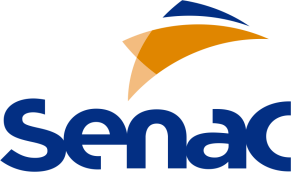 Programa Fortalecimento Acadêmico Continuado – FAC SENAC PEExercício 2022Formulário do ProfessorPROGRAMA DE MONITORIAExercício 2022.21 IDENTIFICAÇÃO DOCENTE[NOME COMPLETO SEM ABREVIAÇÕES]:[NOME COMPLETO SEM ABREVIAÇÕES]:[NOME COMPLETO SEM ABREVIAÇÕES]:[NOME COMPLETO SEM ABREVIAÇÕES]:Titulação:C.P.F.:R.G.:Órgão Emissor / Data de Expedição:Endereço Eletrônico (email institucional SENAC):Telefone Residencial:Telefone Comercial:Celular:2 IDENTIFICAÇÃO DO PROJETO DE MONITORIA DO PROFESSORTÍTULO DO PROJETO:ÁREA PREDOMINANTE NO CNPq:CURSO:NOME DA UNIDADE TEMÁTICA:TURNO:PERÍODO/MÓDULO:CARGA HORÁRIA (SEMANAL/TOTAL):SEMESTRE LETIVO:NÚMERO DE ESTUDANTES INDICADOS:NOVA PROPOSTA:RENOVAÇÃO:Declaro que todas as informações prestadas neste formulário são verdadeiras:Recife,     de       de 2022. Assinatura Docente [Matrícula]:3 PROJETO DE MONITORIA DO PROFESSORJUSTIFICATIVA:OBJETIVO GERAL:OBJETIVOS ESPECÍFICOS:PALAVRAS-CHAVE:1.2.3.FUNDAMENTAÇÃO TEÓRICA:METODOLOGIA [Detalhar metodologia a ser adotada e incluir referência referente]:CRONOGRAMA DE ATIVIDADES [É recomendável que haja correspondência do calendário acadêmico em curso e do período de vigência da bolsa, na horizontal, com as etapas das atividades a serem desenvolvidas, na vertical.]:RESULTADOS ESPERADOS [Identificados os impactos nos processos de ensino, aprendizagem e avaliação, considerando a formação acadêmica e profissional dos sujeitos, bem como nas dimensões econômica, ambiental, social, cultural e tecnológica, usando-se a expressão “não se aplica” quando for o caso]:REFERÊNCIAS [Apenas as citadas e de acordo com as normas da ABNT]:AVALIAÇÃO [INDIVIDUAL E DIFERENCIADA PARA CADA CANDIDATO – EM CASO DE RENOVAÇÃO. No caso de RENOVAÇÃO, apresentar avaliação do orientando e justificativa de continuidade, principalmente se as (ou algumas) atividades do PLANO DE TRABALHO do exercício anterior].